GRILLE D’AUTOÉVALUATIONVivre l’éthique avec les TIC!*Pour les critères 3 et 6, l’enseignante peut écrire les choix de réponse au tableau et les enfants copient leur choix sur leur feuille.Choix de réponse pour le critère 3 :         Choix de réponse pour le critère 6 :Faire la discussion en équipe.                -   Je me sens bien.Faire les dessins.                                    -   Je suis fier-fière de moi.Enregistrer ma voix.                                -   Je suis content-contente.Faire le théâtre de marionnettes.CritèresAppréciationUn peu                 Moyen                     Beaucoup1. J’ai aimé le projet.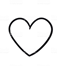 2. J’ai aimé travailler en   équipe.3. J’écris ce que j’ai aimé faire pendant la réalisation du projet.4. J’ai aimé l’histoire d’Atchoum!5. J’ai aimé le jeu du dé.6. Comment est-ce que je me sens après avoir visionné mon projet?7. J’ai aimé être filmé.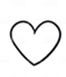 